“PROFESSIONE DOCENTE OGGI”Corso di formazione per la preparazione al Concorso a cattedra ordinario e straordinarioSede del Corso: Centro Pastorale “Don Agostino Panattoni” ingresso con parcheggio in Via Elio Adriano snc, Villa Adriana di Tivoli (il cancello verde del centro pastorale)                                                             Orari: 16,00-19,00   Lunedi – Venerdì                                                                               10,00 – 13,00  Sabato.                                                                                           12 INCONTRI IN PRESENZACALENDARIOLunedì 10 febbraio - 2020 “L’AUTONOMIA SCOLASTICA ,IL SISTEMA FOMATIVO NAZIONALE, GLI ORDINAMENTI,L’ORGANIZZAZIONE DELLA SCUOLA” a cura di Antonino Titone (Dirigente Scolastico)Lunedì 17 febbraio 2020 - “DIDATTICA PER COMPETENZE E UTILIZZO DELLE NUOVE TECNOLOGIE PERL’APPRENDIMENTO” a cura di Clelia Allocca ( Docente )Lunedì 24 febbraio 2020 - “ELEMENTI DI PEDAGOGIA E DIDATTICA DELL’INCLUSIONE” a cura di Fabio Bocci (Docente Università degli Studi Roma TRE )Sabato 29 febbraio 2020 - “LE COMPETENZE SOCIALI DEL DOCENTE: LA MEDIAZIONE SCOLASTICA” a cura diGiorgio Crescenza ( Docente esperto delle tematiche dell’inclusione)Martedì 3 marzo 2020 - “LA VALUTAZIONE E L’AUTOVALUTAZIONE COME STRUMENTO PER ILMIGLIORAMENTO DEL SISTEMA SCOLASTICO” a cura di Antonella Isopi (Dirigente Scolastica)Sabato 7 marzo 2020 - “METODOLOGIE DIDATTICHE E DIDATTICA EMPATICA” a cura di Sabrina Di Giacomo (Docente e Pedagogista familiare )Sabato 14 marzo 2020 - “ESPERIENZE E MODELLI SCOLASTICI NELLA STORIA DELLE ISTITUZIONIEDUCATIVE”a cura di Francesca Borruso (Docente Università degli Studi Roma TRE )Martedì 17 marzo 2020 - “FONDAMENTI DI PEDAGOGIA E DIDATTICA” a cura di Angela Maria Volpicella (Docente Università degli Studi di Bari )Giovedì 19 marzo 2020 - “FONDAMENTI DI PSICOLOGIA DELLO SVILUPPO, DELL’APPRENDIMENTO EDELL’EDUCAZIONE” a cura di Paola Perucchini (Docente Università degli Studi Roma TRE )Lunedì 23 marzo 2020 - “NORMATIVA SCOLASTICA E STATO GIURIDICO DEL PERSONALE DOCENTE” a cura diAntonino Titone (Dirigente Scolastico)Giovedì 2 aprile 2020- “DISCIPLINE E TRASVERSALITA’ DELL’INSEGNAMENTO-UNITÀ DIDATTICHE E UNITÀ DIAPPRENDIMENTO” a cura di Manuela Pascarella ( Docente )Data da definire, vicina alla data della prova scritta, “TECNICHE PER AFFRONTARE LA PROVA SCRITTA” a cura di Tita Volpe (Dirigente Scolastica)Le iscrizioni saranno accettate entro i limiti di ricezione della salaIl costo, comprensivo dell’iscrizione a Proteo Fare Sapere 2020, è di 150 Euro per gli iscritti alla FLC CGIL, di 250 Euro per i non iscritti alla FLC CGIL. Nel costo sono compresi, oltre ai 12 incontri in presenza, i materiali, una ricca bibliografia aggiornata ed una sitografia, materiali utili per la preparazione. Agli iscritti al corso sarà consentito anche l’utilizzo della piattaforma nazionale on line di Proteo Fare Sapere.Il pagamento deve essere effettuato anticipatamente con BONIFICO BANCARIO( Beneficiario: Proteo Fare Sapere Roma Lazio Via Buonarroti 12 00185 Roma; Banca d’appoggio: Unicredit Agenzia Via dello Statuto  Roma  Codice  Iban IT92J0200805209000400572977 Causale del versamento CORSO VILLA ADRIANA 2020 DI PREPARAZIONE AL CONCORSO A CATTEDRA  . Si potrà pagare in contanti o con assegno anche prima dell’inizio della prima lezione.Direttore del Corso: Simona Pierucci 3463768780 ;Segreteria Organizzativa Proteo Lazio, Giulia Allegro e Jonathan Morzilli lazio@proteofaresapere.itL’iscrizione al corso deve essere effettuata attraverso la compilazione del modulo on-line oppure inviando la scheda di iscrizione all’indirizzo email lazio@proteofaresapere.it entro il 3 febbraio 2020.L’Associazione Proteo Fare Sapere è soggetto qualificato per la formazione e l’aggiornamento del personale della scuola ai sensi del DM 08.06.2005. La partecipazione al Corso di Formazione rientra tra le assenze retribuite ai sensi degli art.64 e 67 CCNL 2006/2009 del Comparto Scuola.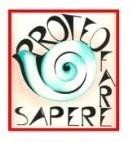 Roma e Lazio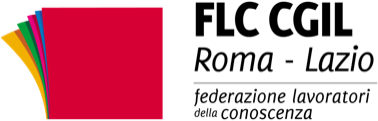 